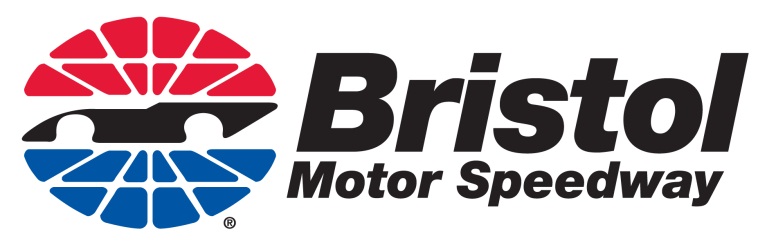 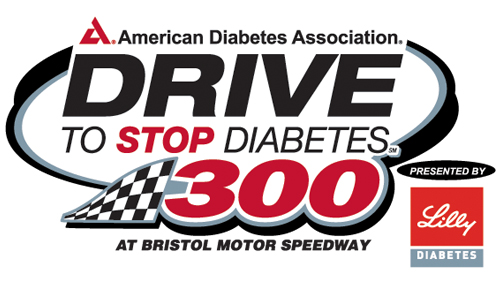 Identification of Event Speakers in Order of PresentationVIDEOWelcome – Lynsey Wilson, Communications Manager, Bristol Motor Speedway
                      Jerry Caldwell, General Manager, Bristol Motor SpeedwayMike Mason, Vice President, U.S., Lilly DiabetesSteve Wosahla, American Diabetes AssociationRyan Reed, NASCAR Nationwide Series (NNS) driverAUDIOSoundbite 1: Mike Mason, Vice President, U.S., Lilly DiabetesSoundbite 2: Steve Wosahla, American Diabetes AssociationSoundbite 3: Ryan Reed, NASCAR Nationwide Series (NNS) driver 